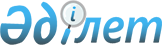 О внесении изменений и дополнений в приказ Министра здравоохранения Республики Казахстан от 29 августа 2019 года № ҚР ДСМ-117 "Об утверждении списка лекарственных средств, медицинских изделий в рамках гарантированного объема бесплатной медицинской помощи и в системе обязательного социального медицинского страхования, закупаемых у Единого дистрибьютора на 2020 год"Приказ Министра здравоохранения Республики Казахстан от 11 июня 2020 года № ҚР ДСМ-64/2020. Зарегистрирован в Министерстве юстиции Республики Казахстан 12 июня 2020 года № 20851
      В соответствии с подпунктом 68) пункта 1 статьи 7 Кодекса Республики Казахстан от 18 сентября 2009 года "О здоровье народа и системе здравоохранения" ПРИКАЗЫВАЮ:
      1. Внести в приказ Министра здравоохранения Республики Казахстан от 29 августа 2019 года № ҚР ДСМ-117 "Об утверждении списка лекарственных средств, медицинских изделий в рамках гарантированного объема бесплатной медицинской помощи и в системе обязательного социального медицинского страхования, закупаемых у Единого дистрибьютора на 2020 год" (зарегистрирован в Реестре государственной регистрации нормативных правовых актов под № 19309, опубликован 3 сентября 2019 года в Эталонном контрольном банке нормативных правовых актов Республики Казахстан) следующие изменения и дополнения:
      в приложении:
      в разделе Список медицинских изделий в рамках гарантированного объема бесплатной медицинской помощи и в системе обязательного социального медицинского страхования на амбулаторном и стационарном уровнях, подлежащих закупу у Единого дистрибьютора на 2020 год:
      строки, порядковые номера 1, 2 изложить в следующей редакции:
      Строку, порядковый номер 11 изложить в следующей редакции:
      Строки, порядковые номера 15, 16, 17, 18, 19, 20, 21, 22, 23, 24, 25, 26, 27, 28, 29, 30, 31 изложить в следующей редакции:
      Строки, порядковые номера 33, 34, 35, 36, 37, 38, 39 изложить в следующей редакции:
      Строки, порядковые номера 49, 50, 51, 52, 53, 54, 55, 56, 57, 58, 59, 60, 61, 62, 63, 64, 65, 66, 67, 68, 69, 70, 71, 72, 73, 74, 75, 76, 77, 78, 79, 80 изложить в следующей редакции:
      Строки, порядковые номера 87, 88 изложить в следующей редакции:
      Строку, порядковый номер 92 изложить в следующей редакции:
      Строки, порядковые номера 94, 95, 96, 97, 98 изложить в следующей редакции:
      строки, порядковые номера 100, 101 изложить в следующей редакции:
      строки, порядковые номера 136, 137, 138, 139, 140, 141, 142, 143, 144, 145, 146, 147, 148, 149, 150, 151, 152 изложить в следующей редакции:
      строки, порядковые номера 157, 158, 159, 160, 161, 162, 163, 164, 165, 166, 167, 168, 169, 170, 171, 172, 173, 174, 175, 176, 177, 178, 179, 180, 181, 182, 183, 184, 185, 186, 187, 188, 189, 190, 191, 192, 193 изложить в следующей редакции:
      строки, порядковые номера 204, 205, 206, 207, 208, 209, 210, 211, 212, 213, 214, 215, 216, 217, 218, 219, 220, 221, 222, 223, 224, 225, 226, 227, 228, 229, 230, 231, 232, 234, 235, 236, 237, 238, 239, 240, 241, 242, 243, 244, 245, 246, 247, 248, 249, 250, 251, 252, 253, 254 изложить в следующей редакции:
      строки, порядковые номера 261, 262 изложить в следующей редакции:
      строки, порядковые номера 265, 266 изложить в следующей редакции:
      строки, порядковые номера 269, 270 изложить в следующей редакции:
      строку, порядковый номер 273 изложить в следующей редакции:
      строку порядковый номер 281 изложить в следующей редакции:
      строки, порядковые номера 286, 287, 288, 289 изложить в следующей редакции:
      строки, порядковые номера 300, 301, 302, 303, 304, 305, 306, 307, 308, 309, 310, 311, 312, 313, 314, 315, 316, 317, 318, 319, 320, 321, 322, 323 изложить в следующей редакции:
      строки, порядковый номер 327, 328, 329, 330, 331, 332, 333, 334, 335, 336, 337, 338, 339, 340, 341, 342, 343, 344, 345, 346, 347, 348, изложить в следующей редакции:
      строки, порядковые номера 353, 354, 355, 356, 357 изложить в следующей редакции:
      строки, порядковые номера 358, 359, 360, 361, 362, 363, 364, 365, 366, 367, 368, 369, 370, 371, 372, 373, 374, 375, 376, 377 изложить в следующей редакции:
      строку, порядковый номер 379 изложить в следующей редакции:
      дополнить строками порядковые номера 380, 381, 382 следующего содержания: 
      2. Департаменту лекарственного обеспечения и стандартизации Министерства здравоохранения Республики Казахстан в установленном законодательством Республики Казахстан порядке обеспечить:
      1) государственную регистрацию настоящего приказа в Министерстве юстиции Республики Казахстан;
      2) размещение настоящего приказа на интернет-ресурсе Министерства здравоохранения Республики Казахстан после его официального опубликования.
      3) в течение десяти рабочих дней после государственной регистрации настоящего приказа представление в Юридический департамент Министерства здравоохранения Республики Казахстан сведений об исполнении мероприятий, предусмотренных подпунктами 1) и 2) настоящего пункта.
      3. Контроль за исполнением настоящего приказа возложить на курирующего вице-министра здравоохранения Республики Казахстан.
      4. Настоящий приказ вводится в действие по истечении десяти календарных дней после дня его первого официального опубликования.
					© 2012. РГП на ПХВ «Институт законодательства и правовой информации Республики Казахстан» Министерства юстиции Республики Казахстан
				"
1
Бахилы высокие
плотность 25 грамм/кв.м. из нетканого материала одноразовые стерильные
пара
203,06
2
Бахилы высокие
плотность 40 грамм/кв.м. из нетканого материала одноразовые стерильные
пара
272,56";"
11
Загубник для фиброэндоскопии
однократного применения, стерильный, апирогенный, нетоксичный
штука
658,68";"
15
Зонд для энтерального питания, размер СН 10
стерильный, однократного применения, длина 40,0 см диаметр 3,3 мм.
штука
364,42
16
Зонд для энтерального питания, размер СН 12
стерильный, однократного применения, длина 40,0 см диаметр 4,0 мм.
штука
364,42
17
Зонд для энтерального питания, размер СН 16
стерильный, однократного применения, длина 40,0 см диаметр 5,3 мм.
штука
364,42
18
Зонд для энтерального питания, размер СН 18
стерильный, однократного применения, длина 40,0 см диаметр 6,0 мм.
штука
364,42
19
Зонд для энтерального питания, размер СН 20
стерильный, однократного применения, длина 40,0 см диаметр 6,7 мм.
штука
364,42
20
Зонд для энтерального питания, размер СН 6
стерильный, однократного применения, длина 40,0 см диаметр 2,0 мм.
штука
364,42
21
Зонд для энтерального питания, размер СН 8
стерильный, однократного применения, длина 40,0 см диаметр 2,7 мм.
штука
364,42
22
Зонд для энтерального питания, размер СН 14
стерильный, однократного применения, длина 40,0 см диаметр 4,7 мм.
штука
364,42
23
Зонд желудочный размер СН 10
(с делением 45,55,65,75 см) стерильный, однократного применения, длина 85 см, диаметр 3,3 мм, с открытой и закрытой заходной частью, двумя и четырьмя боковыми отверстиями.
штука
669,41
24
Зонд желудочный размер СН 12
(с делением 45,55,65,75 см) стерильный, однократного применения, длина 85 см, диаметр 4,0 мм, с открытой и закрытой заходной частью, двумя и четырьмя боковыми отверстиями.
штука
669,41
25
Зонд желудочный размер СН 14
(с делением 45,55,65,75 см) стерильный, однократного применения, длина 85 см, диаметр 4,7 мм, с открытой и закрытой заходной частью, двумя и четырьмя боковыми отверстиями.
штука
669,41
26
Зонд желудочный размер СН 16
(с делением 45,55,65,75 см) стерильный, однократного применения, длина 85 см, диаметр 5,3 мм, с открытой и закрытой заходной частью, двумя и четырьмя боковыми отверстиями.
штука
669,41
27
Зонд желудочный размер СН 18
(с делением 45,55,65,75 см) стерильный, однократного применения, длина 85 см, диаметр 6,0 мм, с открытой и закрытой заходной частью, двумя и четырьмя боковыми отверстиями.
штука
669,41
28
Зонд желудочный размер СН 20
(с делением 45,55,65,75 см) стерильный, однократного применения, длина 85 см, диаметр 6,7 мм, с открытой и закрытой заходной частью, двумя и четырьмя боковыми отверстиями.
штука
669,41
29
Зонд желудочный размер СН 22
(с делением 45,55,65,75 см) стерильный, однократного применения, длина 85 см,диаметр 7,3 мм, с открытой и закрытой заходной частью, двумя и четырьмя боковыми отверстиями.
штука
669,41
30
Зонд желудочный размер СН 6
(с делением 45,55,65,75 см) стерильный, однократного применения, длина 85 см, диаметр 2,0 мм, с открытой и закрытой заходной частью, двумя и четырьмя боковыми отверстиями
штука
669,41
31
Зонд желудочный размер СН 8
(с делением 45,55,65,75 см) стерильный, однократного применения, длина 85 см, диаметр 2,7 мм, с открытой и закрытой заходной частью, двумя и четырьмя боковыми отверстиями.
штука
669,41";"
33
Игла двухсторонняя
0,7х25 мм, 22Gх1
штука
72,59
34
Игла двухсторонняя
0,7х38 мм, 22Gх1 1/2
штука
46,96
35
Игла двухсторонняя
0,8х25 мм, 21Gх1
штука
72,78
36
Игла двухсторонняя
0,8х38 мм, 21Gх1 1/2
штука
45,57
37
Игла двухсторонняя
0,9х25 мм, 20Gх1
штука
72,83
38
Игла двухсторонняя
0,9х38 мм, 20Gх1 1/2
штука
45,42
39
Иглодержатель
для соединения двусторонней иглы и пробирки в момент взятия крови
штука
21,41";"
49
Катетер Нелатона, размеры СН 10
однократного применения, стерильный, длиной 40,0 см, диаметр 3,3 мм
штука
389,69
50
Катетер Нелатона, размеры СН 12
однократного применения, стерильный, длиной 40,0 см, диаметр 4,0 мм
штука
389,69
51
Катетер Нелатона, размеры СН 14
однократного применения, стерильный, длиной 40,0 см, диаметр 4,7 мм
штука
389,69
52
Катетер Нелатона, размеры СН 16
однократного применения, стерильный, длиной 40,0 см, диаметр 5,3 мм
штука
389,69
53
Катетер Нелатона, размеры СН 18
однократного применения, стерильный, длиной 40,0 см, диаметр 6,0 мм
штука
389,69
54
Катетер Нелатона, размеры СН 20
однократного применения, стерильный, длиной 40,0 см, диаметр 6,7 мм
штука
389,69
55
Катетер Нелатона, размеры СН 6
однократного применения, стерильный, длиной 40,0 см, диаметр 2,0 мм
штука
389,69
56
Катетер Нелатона, размеры СН 8
однократного применения, стерильный, длиной 40,0 см, диаметр 2,7 мм
штука
389,69
57
Катетер отсасывающий размер СН 12
однократного применения, стерильный, длиной 52,0 см диаметр 4,0 мм.
штука
475,2
58
Катетер отсасывающий размер СН 8
однократного применения, стерильный, длиной 52,0 см диаметр 2,7 мм.
штука
475,2
59
Катетер отсасывающий, размер СН 10
однократного применения, стерильный, длиной 52,0 см диаметр 3,3 мм.
штука
475,2
60
Катетер отсасывающий, размер СН 14
однократного применения, стерильный, длиной 52,0 см диаметр 4,7 мм
штука
475,2
61
Катетер отсасывающий, размер СН 16
однократного применения, стерильный, длиной 52,0 см диаметр 5,3 мм
штука
475,2
62
Катетер отсасывающий, размер СН 18
однократного применения, стерильный, длиной 52,0 см диаметр 6,0 мм
штука
475,2
63
Катетер отсасывающий, размер СН 20
однократного применения, стерильный, длиной 52,0 см диаметр 6,7 мм.
штука
475,2
64
Катетер отсасывающий, размер СН 6
однократного применения, стерильный, длиной 52,0 см диаметр 2,0 мм.
штука
475,2
65
Катетер подключичный, стерильный
диаметр 0,6 мм, однократного применения
штука
454,86
66
Катетер подключичный, стерильный
диаметр 1,0 мм, однократного применения
штука
454,86
67
Катетер подключичный, стерильный
диаметр 1,4 мм, однократного применения
штука
454,86
68
Катетер пупочный, размер СН4
рентгеноконтрастный, однократного применения, стерильный, длиной 38,0 см диаметр 1,3 мм.
штука
500,28
69
Катетер пупочный, размер СН5
рентгеноконтрастный, однократного применения, стерильный, длиной 38,0 см диаметр 1,7 мм.
штука
500,28
70
Катетер пупочный, размер СН6
рентгеноконтрастный, однократного применения, стерильный, длиной 38,0 см диаметр 2,0 мм.
штука
500,28
71
Катетер пупочный, размер СН8
рентгеноконтрастный, однократного применения, стерильный, длиной 38,0 см диаметр 2,7 мм.
штука
500,28
72
Катетер уретральный женский, размер СН 10
однократного применения, стерильный, длиной 18,0 см диаметр 3,3 мм.
штука
353,78
73
Катетер уретральный женский, размер СН 12
однократного применения, стерильный, длиной 18,0 см диаметр 4,0 мм.
штука
353,78
74
Катетер уретральный женский, размер СН 14
однократного применения, стерильный, длиной 18,0 см диаметр 4,7 мм.
штука
353,78
75
Катетер уретральный женский, размер СН 16
однократного применения, стерильные, длиной 18,0 см., диаметр 5,3 мм.
штука
353,78
76
Катетер уретральный женский, размер СН 18
однократного применения, стерильный, длиной 18,0 см диаметр 6,0 мм.
штука
353,78
77
Катетер уретральный женский, размер СН 20
однократного применения, стерильный, длиной 18,0 см диаметр 6,7 мм.
штука
353,78
78
Катетер уретральный женский, размер СН 6
однократного применения, стерильный, длиной 18,0 см диаметр 2,0 мм.
штука
353,78
79
Катетер уретральный женский, размер СН 8
однократного применения, стерильный, длиной 18,0 см диаметр 2,7 мм.
штука
353,78
80
Комплект акушерский стерильный
1. подстилка впитывающая 60 см х 60 см, плотность 50 г/м кв. 2. простыня ламинированная 1,4 м х 0,8 м, плотность 25 г/м кв. 3. салфетка 0,8 м х 0,7 м, плотность 25 г/м кв. - 1 шт. 4. рубашка для роженицы плотность 25 г/м кв. - 1 шт. 5. бахилы высокие плотность 25 г/м кв. - 1 шт. 6. шапочка берет плотность 18 г/м кв. - 1 шт. 7. салфетка бумажная 0,2 м х 0,2 м – 3 шт.
штука
1249,07";"
87
Комплект для операции на бедре
1. чехол на инструментальный стол; 2. простыня – 4 шт.; 3. простыня с вырезом – 1 шт.; 4. бахилы – 1 шт.; 5. лента операционная – 3 шт.; плотность материала от 40 до 70 грамм/кв.м.
комплект
14883,18
88
Комплект для усиления защиты стерильный
1. фартук плотность 35 грамм/кв.м. – 1 шт.; 2. нарукавник плотность 42 грамм/кв.м. – 1 шт.
штука
513,74";"
92
Комплект офтальмологический 
1. хирургический халат – 3 шт.; 2. шапочка – 1 шт., 3. бахилы – 2 пары; 4. салфетка офтальмологическая – 1 шт.; 5. простыня операционная – 1 шт.; 6. простыня впитывающая – 2 шт.
комплект
10334,40 ";"
94
Комплект смотровой гинекологический стерильный
1. салфетка 0,8 м х 0,7 м, плотность 25 грамм/кв.м.– 1 шт;2. бахилы высокие плотность 25 грамм/кв.м.- 1 шт;3. маска медицинская трехслойная – 1 шт.;4. шапочка берет плотность 18 грамм/кв.м.– 1 шт.5. зеркало Куско одноразовое (M) – 1 шт.;6. перчатки латексные -1 пара.;

7. Шпатель Эйера – ложка Фолькмана – 1 шт.
комплект
694,78
95
Комплект смотровой гинекологический стерильный
1. салфетка 0,8 м х 0,7 м, плотность 25 грамм/кв.м. – 1 шт;2. бахилы высокие плотность 25 грамм/кв.м. - 1 шт;3. маска медицинская трехслойная – 1 шт.;4. шапочка берет плотность 18 грамм/кв.м. – 1 шт.;5. зеркало Куско одноразовое (L) – 1 шт.;6. перчатки латексные -1 пара.;

7. Шпатель Эйера – ложка Фолькмана – 1 шт.
комплект
694,78
96
Комплект смотровой гинекологический стерильный
1. салфетка 0,8 м х 0,7 м, плотность 25 грамм/кв.м.– 1 шт;2. бахилы высокие плотность 25 грамм/кв.м. - 1 шт;3. маска медицинская трехслойная – 1 шт.;4. шапочка берет плотность 18 грамм/кв.м. – 1 шт.;5. зеркало Куско одноразовое (S) – 1 шт.;6. перчатки латексные -1 пара.;

7. Шпатель Эйера – ложка Фолькмана – 1 шт.
комплект
694,78
97
Комплект стерильный для ограничения операционного поля
1.пеленка с липким краем 0,7 м х 0,8 м, плотность 42 грамм/кв.м.- 1 шт.; 2. пеленка с липким краем 2,0 мх1,4 м, плотность 42 грамм/кв.м. - 1 шт.; 3. пеленка многослойная 0,6мх0,6м, плотность 50 грамм/кв.м. – 1 шт.; 4. салфетка 0,8мх0,7м, плотность 25 грамм/кв.м. – 1 шт. 5. простыня 2,0мх1,4 м пл.25 г/м кв. – 1 шт.
штука
1702,92
98
Комплект универсальный большой
1. чехол на инструментальный стол; 2. простыня – 4 шт., 3. салфетка впитывающая – 4 шт., 4. лента операционная – 1 шт., плотность материала от 40 до 70 грамм/кв.м.
комплект
10496,00";"
100
Комплект хирургический стерильный
1. халат медицинский плотность 25 грамм/кв.м. - 1 шт; 2. пилотка-колпак плотность 42 грамм/кв.м. – 1 шт.; 3. бахилы высокие плотность 42 грамм/кв.м. – 1 шт; 4. маска медицинская трехслойная – 1 шт.
штука
1117,88
101
Комплект хирургической одежды стерильный
1. костюм хирургический (рубашка, брюки) плотность 42 грамм/кв.м.– 1 шт.; 2. бахилы высокие плотность 42 грамм/кв.м. – 1 пара; 3. маска медицинская трехслойная – 1 шт.; 4. пилотка-колпак плотность 42 грамм/кв.м. - 1 шт.
штука
1242,16";"
136
Ортопедические полиуретановые бинты
размер 2,5*180 см
штука
2122,84
137
Ортопедические полиуретановые бинты
размер 5*360 см
штука
2382,03
138
Ортопедические полиуретановые бинты
размер 7,5*360 см
штука
2956,47
139
Ортопедические полиуретановые бинты
размер 10*360 см
штука
3526,45
140
Ортопедические полиуретановые бинты
размер 12,5*360 см
штука
3754,43
141
Ортопедические полиуретановые шины
в рулонах, размеры 10*450 см
упаковка
69249,89
142
Ортопедические полиуретановые шины
в рулонах, размеры 5*450 см
упаковка
43921,77
143
Ортопедические полиуретановые шины
в рулонах, размеры 7,5*450 см
упаковка
61360,37
144
Ортопедические полиуретановые шины
в рулонах, размеры 12,5*450 см
упаковка
98374,20
145
Ортопедические полиуретановые шины
в рулонах, размеры 15*450 см
упаковка
116950,13
146
Ортопедические полиуретановые шины
в рулонах, размеры 5*25,7 см
упаковка
3046,90
147
Ортопедические полиуретановые шины
в рулонах, размеры 7,5*30 см
упаковка
3260,61
148
Ортопедические полиуретановые шины
в рулонах, размеры 10*37,5 см
упаковка
3860,09
149
Ортопедические полиуретановые шины
в рулонах, размеры 10*75 см
упаковка
5289,83
150
Ортопедические полиуретановые шины
в рулонах, размеры 7,5*87,5 см
упаковка
4804,88
151
Ортопедические полиуретановые шины
в рулонах, размеры 12,5*75 см
упаковка
5852,74
152
Ортопедические полиуретановые шины
в рулонах, размеры 2,5*112,5 см
упаковка
3741,37";"
157
Перчатки диагностические латексные гладкие опудренные нестерильные
размерами: 5-6 (XS)
пара
70,42
158
Перчатки диагностические латексные гладкие опудренные нестерильные
размерами: 6-7 (S)
пара
70,42
159
Перчатки диагностические латексные гладкие опудренные нестерильные
размерами: 7-8 (M)
пара
70,42
160
Перчатки диагностические латексные гладкие опудренные нестерильные
размерами: 8-9 (L)
пара
70,42
161
Перчатки диагностические латексные гладкие опудренные нестерильные
размерами: 9-10 (XL)
пара
70,42
162
Перчатки диагностические латексные гладкие опудренные стерильные
размерами: 5-6 (XS)
пара
83,72
163
Перчатки диагностические латексные гладкие опудренные стерильные
размерами: 6-7 (S)
пара
83,72
164
Перчатки диагностические латексные гладкие опудренные стерильные
размерами: 7-8 (M)
пара
83,72
165
Перчатки диагностические латексные гладкие опудренные стерильные
размерами: 8-9 (L)
пара
83,72
166
Перчатки диагностические латексные гладкие опудренные стерильные
размерами: 9-10 (XL)
пара
83,72
167
Перчатки диагностические латексные текстурированные неопудренные нестерильные
размерами: 5-6 (XS)
пара
82,95
168
Перчатки диагностические латексные текстурированные неопудренные нестерильные
размерами: 6-7 (S)
пара
82,95
169
Перчатки диагностические латексные текстурированные неопудренные нестерильные
размерами: 7-8 (M)
пара
82,95
170
Перчатки диагностические латексные текстурированные неопудренные нестерильные
размерами: 8-9 (L)
пара
82,95
171
Перчатки диагностические латексные текстурированные неопудренные нестерильные
размерами: 9-10 (XL)
пара
82,95
172
Перчатки диагностические латексные текстурированные неопудренные стерильные
размерами: 5-6 (XS)
пара
96,25
173
Перчатки диагностические латексные текстурированные неопудренные стерильные
размерами: 6-7 (S)
пара
96,25
174
Перчатки диагностические латексные текстурированные неопудренные стерильные
размерами: 7-8 (M)
пара
96,25
175
Перчатки диагностические латексные текстурированные неопудренные стерильные
размерами: 8-9 (L)
пара
96,25
176
Перчатки диагностические латексные текстурированные неопудренные стерильные
размерами: 9-10 (XL)
пара
96,25
177
Перчатки диагностические нитриловые текстурированные неопудренные нестерильные
размерами: 5-6 (XS)
пара
84,52
178
Перчатки диагностические нитриловые текстурированные неопудренные нестерильные
размерами: 6-7 (S)
пара
84,52
179
Перчатки диагностические нитриловые текстурированные неопудренные нестерильные
размерами: 7-8 (M)
пара
84,52
180
Перчатки диагностические нитриловые текстурированные неопудренные нестерильные
размерами: 8-9 (L)
пара
84,52
181
Перчатки диагностические нитриловые текстурированные неопудренные нестерильные
размерами: 9-10 (XL)
пара
84,52
182
Перчатки диагностические нитриловые текстурированные неопудренные стерильные
размерами: 5-6 (XS)
пара
97,82
183
Перчатки диагностические нитриловые текстурированные неопудренные стерильные
размерами: 6-7 (S)
пара
97,82
184
Перчатки диагностические нитриловые текстурированные неопудренные стерильные
размерами: 7-8 (M)
пара
97,82
185
Перчатки диагностические нитриловые текстурированные неопудренные стерильные
размерами: 8-9 (L)
пара
97,82
186
Перчатки диагностические нитриловые текстурированные неопудренные стерильные
размерами: 9-10 (XL)
пара
97,82
187
Перчатки хирургические латексные нестерильные
размером: 6,0 с длинной манжетой анатомической формы
пара
125,72
188
Перчатки хирургические латексные нестерильные
размером: 6,5 с длинной манжетой анатомической формы
пара
125,72
189
Перчатки хирургические латексные нестерильные
размером: 7,0 с длинной манжетой анатомической формы
пара
125,72
190
Перчатки хирургические латексные нестерильные
размером: 7,5 с длинной манжетой анатомической формы
пара
 

125,72
191
Перчатки хирургические латексные нестерильные
размером: 8,0 с длинной манжетой анатомической формы
пара
 

125,72
192
Перчатки хирургические латексные нестерильные
размером: 8,5 с длинной манжетой анатомической формы
пара
 

125,72
193
Перчатки хирургические латексные нестерильные
размером: 9,0 с длинной манжетой анатомической формы
пара
 

125,72";"
204
Пробирка вакуумная без добавок
5,0 мл
штука
73,52
205
Пробирка вакуумная без добавок
6,0 мл
штука
69,49
206
Пробирка вакуумная без добавок
2,0 мл
штука
58,89
207
Пробирка вакуумная без добавок
4,0 мл
штука
58,89
208
Пробирка вакуумная без добавок
9,0 мл
штука
75,78
209
Пробирка вакуумная для исследования системы гемостаза с натрия цитратом 3,2%
2,0 мл
штука
92,17
210
Пробирка вакуумная для исследования системы гемостаза с натрия цитратом 3,2%
3,0 мл
штука
94,04
211
Пробирка вакуумная для исследования системы гемостаза с натрия цитратом 3,8%
3,5 мл
штука
86,16
212
Пробирка вакуумная для исследования системы гемостаза с натрия цитратом 3,8%
5,0 мл
штука
95,51
213
Пробирка вакуумная для определения СОЭ с натрия цитратом 3,8%
2,4 мл
штука
88,62
214
Пробирка вакуумная для получения плазмы с лития гепарином
6,0 мл
штука
136,95
215
Пробирка вакуумная для получения плазмы с лития гепарином
9,0 мл
штука
139,64
216
Пробирка вакуумная для получения плазмы с лития гепарином
2,0 мл
штука
153,00
217
Пробирка вакуумная для получения плазмы с лития гепарином
1,0 мл
штука
156,78
218
Пробирка вакуумная для получения плазмы с лития гепарином
3,0 мл
штука
121,79
219
Пробирка вакуумная для получения плазмы с лития гепарином
4,0 мл
штука
169,16
220
Пробирка вакуумная для получения плазмы с лития гепарином и гелем
2,0 мл
штука
240,66
221
Пробирка вакуумная для получения плазмы с лития гепарином и гелем
3,0 мл
штука
201,11
222
Пробирка вакуумная для получения плазмы с лития гепарином и гелем
4,0 мл
штука
246,93
223
Пробирка вакуумная для получения плазмы с лития гепарином и гелем
6,0 мл
штука
334,57
224
Пробирка вакуумная для получения плазмы с лития гепарином и гелем
8,0 мл
штука
225,85
225
Пробирка вакуумная для получения плазмы с натрия гепарином
4,0 мл
штука
280,60
226
Пробирка вакуумная для получения плазмы с натрия гепарином
9,0 мл
штука
247,18
227
Пробирка вакуумная с активатором свертывания
1,0 мл
штука
115,52
228
Пробирка вакуумная с активатором свертывания
2,0 мл
штука
143,19
229
Пробирка вакуумная с активатором свертывания
3,0 мл
штука
146,65
230
Пробирка вакуумная с активатором свертывания
4,0 мл
штука
90,00
231
Пробирка вакуумная с активатором свертывания
6,0 мл
штука
90,80
232
Пробирка вакуумная с активатором свертывания
8,0 мл
штука
114,03
233
Пробирка вакуумная с активатором свертывания
9,0 мл
штука
93,07
234
Пробирка вакуумная с активатором свертывания и гелем для разделения сыворотки
1,0 мл
штука
167,07
235
Пробирка вакуумная с активатором свертывания и гелем для разделения сыворотки
2,0 мл
штука
222,26
236
Пробирка вакуумная с активатором свертывания и гелем для разделения сыворотки
3,5 мл
штука
89,79
237
Пробирка вакуумная с активатором свертывания и гелем для разделения сыворотки
5,0 мл
штука
91,70
238
Пробирка вакуумная с активатором свертывания и гелем для разделения сыворотки
8,0 мл
штука
123,10
239
Пробирка вакуумная с К2 ЭДТА
6,0 мл
штука
106,91
240
Пробирка вакуумная с К2 ЭДТА
8,0 мл
штука
96,57
241
Пробирка вакуумная с К2 ЭДТА
4,0 мл
штука
86,50
242
Пробирка вакуумная с К2 ЭДТА
9,0 мл
штука
104,25
243
Пробирка вакуумная с К2 ЭДТА
1,0 мл
штука
68,39
244
Пробирка вакуумная с К2 ЭДТА
2,0 мл
штука
68,48
245
Пробирка вакуумная с К2 ЭДТА
3,0 мл
штука
109,70
246
Пробирка вакуумная с К3 ЭДТА
9,0 мл
штука
99,30
247
Пробирка вакуумная с К3 ЭДТА
4,0 мл
штука
67,40
248
Пробирка вакуумная с К3 ЭДТА
6,0 мл
штука
85,59
249
Пробирка вакуумная с К3 ЭДТА
1,0 мл
штука
81,14
250
Пробирка вакуумная с К3 ЭДТА
2,0 мл
штука
75,56
251
Пробирка вакуумная с К3 ЭДТА
3,0 мл
штука
91,58
252
Пробирка вакуумная с натрия фторидом и калия оксалатом
2,0 мл
штука
278,29
253
Пробирка вакуумная с натрия фторидом и калия оксалатом
3,0 мл 
штука
140,93
254
Пробирка вакуумная с системой ACD/CPDA
6,0мл
штука
133,89";"
261
Простыня 1,4*0,8 стерильная
плотность 40 грамм/кв.м. из нетканого материала одноразовый стерильный
штука
300,58
262
Простыня 1,4*0,8 стерильная
плотность 25 грамм/кв.м. из нетканого материала одноразовый стерильный
штука
213,77";"
265
Простыня 2,0*1,4 стерильная
плотность 25 грамм/кв.м. из нетканого материала одноразовый стерильный
штука
452,65
266
Простыня 2,0*1,4 стерильная
плотность 40 грамм/кв.м. из нетканого материала одноразовый стерильный
штука
664,16";"
269
Простыня ламинированная 2,0*1,4 стерильная
плотность 25 грамм/кв.м. из нетканого материала одноразовый стерильный
штука
518,65
270
Простыня ламинированная 2,0*1,4 стерильная
плотность 40 грамм/кв.м. из нетканого материала одноразовый стерильный
штука
655,85";"
273
Сборник мочи для детей
стерильные, нетоксичные, однократного применения, объем 100 мл.
штука
368,41";"
281
Скобка для пуповины, однократного применения, стерильная
стерильные, нетоксичны, апирогенны
штука
389,69";"
286
Халат хирургический
плотность 30 грамм/кв.м. из нетканого материала одноразовый стерильный, размером S
штука
745,17
287
Халат хирургический
плотность 30 грамм/кв.м. из нетканого материала одноразовый стерильный, размером М
штука
745,17
288
Халат хирургический
плотность 30 грамм/кв.м. из нетканого материала одноразовый стерильный, размером L
штука
745,17
289
Халат хирургический
плотность 30 грамм/кв.м. из нетканого материала одноразовый стерильный, размером XL
штука
745,17";"
300
Базовый комплект для абдоминальных операций, хирургический комплект
1. Простыня из нетканого материала 150 см х 200 см – 1 шт. 2 Простыня для инструментального стола 80 см х 145 см – 1 шт. 3 Простыня с адгезивным краем 75 см х 90 см – 2 шт. 4 Простыня с адгезивным краем 170 см х 175 см – 1 шт. 5 Простыня с адгезивным краем 150 см х 240 cм – 1 шт. 6 Адгезивная лента 10 см х 50 см – 1 шт. 7 Салфетка бумажная 33 см х 33 см – 4 шт.
комплект
3537,37
301
Бахилы высокие
из нетканого материала одноразовые нестерильные
пара
229,80
302
Бахилы низкие
из нетканого материала одноразовые нестерильные
пара
57,56
303
Гипсовый бинт
размер 10 см * 300 см
штука
436,92
304
Гипсовый бинт
размер 15 см * 300 см
штука
585,93
305
Гипсовый бинт
размер 20 см * 300 см
штука
765,55
306
Комплект для ламинэктомии одноразовый стерильный
1. Простыня операционная 190 см х 160 см из нетканого материала – 1 шт. 2. Простыня для ламинэктомии 160 см х 300 см из нетканого материала с вырезом 20 см х 30 см с инцизной пленкой – 1 шт. 3. Салфетка 80 см х 90 см из нетканого материала с адгезивным краем – 4 шт. 4. Салфетка 22 см х 23 см бумажная впитывающая – 3 шт.
штука
3716,44
307
Комплект из нетканого материала для операции на позвоночнике, стерильный одноразового применения
1. Простыня операционная из нетканого материала 160 см × 110 см – 2 шт. 2. Простыня из нетканого материала 300 см × 160 см, с отверстием 7 см х 18 см с инцизной пленкой – 1 шт. 3. Салфетка бумажная впитывающая 22 см × 23 см – 4 шт.
штука
3166,02
308
Комплект для детской хирургии, стерильный одноразового применения
1. Простыня из нетканого материала 150 см х 200 см – 1 шт. 2. Простыня для инструментального стола 80 см х 145 см – 1 шт. 3. Простыня для ног 170 см х 175 см с отверстием – 1 шт. 4. Простыня для анестезии 155 см х 260 см с отверстием – 1 шт. 5. Салфетка 33 см х 33 см – 4 шт.
комплект
5049,29
309
Комплект для липосакции, стерильный одноразового применения
1. Простыня с адгезивным краем, из нетканого материала 90 см х 80 см – 2 шт. 2. Простыня с адгезивным краем, из нетканого материала 160 см х 150 см – 1 шт. 3. Простыня с адгезивным краем, из нетканого материала 160 см х 120 см – 1 шт. 4. Салфетка впитывающая 45 см х 45 см – 1 шт. 5. Бахилы высокие из нетканого материала 120 см х 75 см – 1 пара 6. Адгезивная лента 50 см х10 см – 2 шт
штука
2990,91
310
Комплект для новорожденного одноразовый, стерильный
1. Салфетка из нетканого материала 30 см x 30 см – 5 шт. 2. Простыня для новорожденного 100 см х 100 см – 2 шт. 3. Подстилка впитывающая влагонепроницаемая 60 см x 60 см – 1 шт.
комплект
1214,32
311
Комплект для обработки ран, одноразовый, стерильный
1. Перчатки латексные – 1 пара 2. Марлевые шарики – 5 шт. 3. Салфетки из нетканого материала размерами 7 см х 7 см – 2 шт. 4. Пластиковый пинцет – 1 шт.
штука
655,04
312
Комплект для отоларингологических операций, одноразовый, стерильный
1. Простыня из нетканого материала 150 см х 200 см – 1 шт. 2.Простыня для инструментального стола 80 см х 145 см – 1 шт. 3.Простыня адгезивная 75 см х 75 см – 1 шт. 4.Простыня адгезивная 200 см х 200 см – 1 шт. 5.Простыня 125 см х 150 см с адгезивным разрезом 7 см х 40 см – 1 шт. 6.Адгезивная лента операционная 10 см х 50 см – 2 шт. 7.Салфетка бумажная 33 см х 33 см – 4 шт.
комплект
3363,00
313
Комплект для офтальмологических операций, одноразовый, стерильный
1. Простыня из нетканого материала 150 см х 200 см – 1 шт. 2. Простыня 170 см х 260 см – 1 шт.
комплект
1772,76
314
Комплект для проктологических операций, одноразовый, стерильный
1. Простыня из нетканого материала 150 см х 200 см – 1 шт. 2. Простыня для инструментального стола 80 см х 145 см – 1 шт. 3. Простыня 75 см х 90 см – 1 шт. 4. Простыня 260 см х 320 см с двумя разрезами и защитным покрытием для ног – 1 шт. 5. Адгезивная лента 2 см х 33 см – 2 шт. 6. Адгезивная лента 10 см х 50 см – 1 шт. 7. Салфетка бумажная 33 см х 33 см – 4 шт.
комплект
4771,86
315
Комплект для снятия швов, одноразовый, стерильный
1. Перчатки латексные – 1 пара, 

2. Нож для снятия швов (скальпель №12) – 1 шт., 

3. Салфетки из нетканого материала размерами 7 см х 7 см – 2 шт., 4. Пластиковый пинцет – 1 шт.
комплект
947,68
316
Комплект для урологических операций, одноразовый, стерильный
1. Простыня из нетканого материала 150 см х 200 см – 1 шт. 2. Простыня с защитным покрытием для ног 150 см х 200 см – 1 шт. 3. Адгезивная лента 10 см х 50 см – 1 шт. 4. Салфетка бумажная 33 см х 33 см – 4 шт.
комплект
3654,48
317
Комплект для усиленной защиты стерильный, одноразового применения
1. Фартук ламинированный – 1 шт. 2. Комбинезон из нетканого материала – 1 шт. 3. Маска трехслойная из нетканого материала – 1 шт. 4. Бахилы высокие из нетканого материала – 1 пара
штука
2537,37
318
Комплект из нетканого материала для аборта, стерильный, одноразового применения
1. Простыня операционная из нетканого материала 160 см х 190 см – 1 шт. 2. Подстилка впитывающая трехслойная, из нетканого материала 60 см х 60 см – 1 шт. 3. Салфетка бумажная впитывающая 22 см х 23 см – 4 шт.
штука
1362,70
319
Комплект из нетканого материала для лор операций стерильный одноразового применения
1. Простыня на операционный стол 190 см х 160 см – 1 шт. 2.Простыня с адгезивным краем, из нетканого материала 90 см х 80 см – 1 шт. 3.Простыня из нетканого материала 160 см х100 см, с вырезом 7 см х 40 см и адгезивным краем – 1 шт. 4.Чехол на инструментальный стол влагонепроницаемый, из нетканого материала 145 см х 80 см – 1 шт. 5.Адгезивная лента операционная, из нетканого материала 10 см х 50 см – 1 шт. 6.Салфетка бумажная впитывающая 22 см х 23 см – 4 шт.
штук
2 161,60
320
Комплект из нетканого материала для операции на голове стерильный , одноразового применения
1. Чехол на инструментальный стол, из нетканого материала 145 см х 80 см – 1 шт. 2. Простыня из нетканого материала 250 см х 180 см с адгезивным вырезом 70 см х 10 см – 1 шт. 3. Простыня операционная из нетканого материала 160 см х 100 см – 1 шт. 4. Салфетка с адгезивным краем 80 см х 40 см – 1 шт. 5. Адгезивная лента операционная, из нетканого материала 50 см х 10 см – 2 шт.
штука
2779,08
321
Комплект из нетканого материала для полушарной операции, стерильный одноразового применения
1. Карман-приемник с адгезивным краем из нетканого материала 55 см × 65 см – 1 шт. 2. Чехол защитный диаметр 60 см, из нетканого материала – 1 шт. 3. Простыня из нетканого материала 160 см × 140 см с адгезивным вырезом 30 см х 40 см – 1 шт. 4. Простыня с адгезивным краем, из нетканого материала 210 см × 160 см – 1 шт. 5. Салфетка впитывающая, из нетканого материала 22 см × 23 см – 4 шт.
штука
3063,07
322
Комплект из нетканого материала стоматологический для имплантации, стерильный одноразового применения
1. Простыня 100 см × 160 см из нетканого материала, с овальным отверстием 7 см х 10 см – 1 шт. 2. Салфетка впитывающая из нетканого материала 80 см × 70 см – 1 шт.
штука
583,60
323
Комплект из нетканого материала, для новорожденного стерильный, одноразового применения
1. Салфетка из нетканого материала 80 см х 90 см – 2 шт. 2. Подстилка впитывающая из нетканого материала 60 см х 60 см – 1 шт. 3. Браслет для идентификации из полимера – 1 шт. 4. Зажим для пуповины из полимера – 1 шт.
штука
1092,15";"
327
Комплект оториноларингологический одноразовый стерильный
1. Простыня операционная 190 см х 160 см из нетканого материала – 1 шт. 2. Простыня операционная 160 см х 100 см с вырезом 7 см х 40 см из нетканого материала с адгезивным краем – 1 шт. 3. Простыня операционная 175 см х 160 см из нетканого материала с адгезивным краем – 1 шт. 4. Салфетка 80 см х 75 см из нетканого материала с адгезивным краем – 1 шт. 5. Адгезивная лента операционная 10 см х 50 см из нетканого материала – 2 шт. 6. Салфетка 22 см х 23 см впитывающая из бумаги – 1 шт.
штука
2476,06
328
Комплект постельного белья стерильный одноразового применения из нетканого материала
1. Наволочка 80 см х 70 см – 1 шт. 2. Простыня 200 см х 160 см – 1 шт. 3. Пододеяльник 200 см х 160 см – 1 шт.
штука
2209,16
329
 Комплект постельного белья одноразовый, стерильный одноразового применения 
1. Наволочка 60 см х 60 см – 1 шт. 2. Простынь 210 см х 160 см – 1 шт. 3. Наматрасник 210 см х 90 см – 1 шт. 4. Пододеяльник 210 см х 140 см – 1 шт.
комплект
2739,46
330
Комплект стерильный операционный одноразовый для гинекологических операций
1. Простыня 240 см х 120 см, с отверстием диаметром 10 см х 20 см с адгезивным краем вокруг и дополнительным впитывающим слоем вокруг области операционного поля – 1 шт. 2. Чехол на инструментальный стол комбинированный 80 см х 145 см – 1 шт. 3. Салфетка бумажная впитывающая 25 см х 25 см – 4 шт. 4. Бахилы высокие 120 см х 70 см – 2 шт. 5. Простыня на операционный стол 180 см х 140 см – 1 шт. 6. Адгезивная лента операционная 5 см х 50 см – 2 шт. 7. Подстилка впитывающая 60 см х 60 см – 1 шт.
комплект
4398,95
331
Комплект стерильный операционный одноразовый для кардиоваскулярных операций
1. Простыня на операционный стол 150 см х 190 см – 1 шт. 2. Салфетка впитывающая из нетканого материала 30 см х 40 см – 4 шт. 3. Чехол на стол 80 см х 145 см – 2 шт. 4. Адгезивная лента операционная 9 см х 50 см – 2 шт. 5. Бахилы 25 см х 40 см – 1 пара 6. Простыня 175 см х 260 см с вырезом 20 см х 100 см – 1 шт. 7. Кардиопростыня 300/225 см х 370 см, с отверстием 33 см х 38 см со встроенной инцизной пленкой с 3-мя карманами с обеих сторон – 1 шт.
комплект
12 730,68
332
Комплект стерильный операционный одноразовый для краниотомии
1. Простыня с адгезивным краем 50 см x 50 см - 4 шт. 2. Простыня для краниотомии 230 см x 290 см, с инцизной пленкой, с мешком и отводом 30 см x 20 см - 1 шт. 3. Простыня для операционного стола 150 см x 190 см, с впитывающей зоной 75 см x 190 см - 1 шт. 4. Операционная адгезивная лента 9 см x 49 см - 1 шт. 5. Полотенце 19 см x 25 см - 2 шт.
комплект
8125,16
333
Комплект стерильный операционный одноразовый для ЛОР операций
1.Простыня 180 см х 120 см, с отверстием диаметром 10 см с адгезивным краем вокруг и дополнительным впитывающим слоем вокруг области операционного поля – 1 шт. 2.Чехол на инструментальный стол комбинированный 80 см х 145 см – 1 шт. 3.Салфетка бумажная впитывающая 25 см х 25 см – 4 шт. 4.Простыня на операционный стол 180 см х 140 см – 1 шт. 5.Адгезивная лента операционная 5 см х 50 см – 1 шт.
комплект
2 703,21
334
Комплект стерильный операционный одноразовый для ЛОР операций
1. Простыня 180 см х 140 см, с адгезивным краем - 1 шт. 2.Простыня 70 см х 90 см, с адгезивным краем – 1 шт. 3.Простыня 150 см х 125 см с U-образным вырезом 7 см х 40 см и адгезивным слоем вокруг – 1 шт. 4.Чехол Мейо на инструментальный стол комбинированный 80 см х 145 см – 1 шт. 5.Салфетка бумажная впитывающая 25 см х 25 см – 4 шт. 6.Простыня на операционный стол 180 см х 140 см – 1 шт. 7.Адгезивная лента операционная 5 см х 50 см – 1 шт.
комплект
2878,45
335
Комплект стерильный операционный одноразовый для общей хирургии
1. Простыня на инструментальный стол 150 см х 190 см – 1 шт. 2. Салфетка впитывающая из нетканого материала 30 см х 40 см – 4 шт. 3. Чехол на инструментальный стол комбинированный 80 см х 145 см – 1 шт. 4. Адгезивная лента операционная 10 см х 50 см – 1 шт. 5. Простыня 75 см х 90 см с адгезивным краем – 2 шт. 6. Простыня 175 см х 180 см с адгезивным краем – 1 шт. 7. Простыня 150 см х 250 см с адгезивным краем – 1 шт.
комплект
3774,24
336
Комплект стерильный операционный одноразовый для позвоночника
1. Простыня 225 см х 320 см, с отверстием 11 см х 22 см, с адгезивными краями, с впитывающим слоем вокруг области операционного поля – 1 шт. 2. Простыня на инструментальный стол 150 см х 190 см – 1 шт. 3. Полотенце из нетканого материала 30 см х 40 см – 2 шт. 4. Чехол на инструментальный стол комбинированный 80 см х 145 см – 1 шт.
комплект
4095,63
337
Комплект стерильный операционный одноразовый для покрытия инструментального стола
1. Чехол на инструментальный стол комбинированный 80 см х 145 см – 1 шт. 2. Карман с адгезивным краем 35 см х 40 см – 1 шт. 3. Карман с адгезивным краем 20 см х 40 см – 1 шт.
комплект
1433,86
338
Комплект стерильный операционный одноразовый для полостных операция
1. Простыня 340 см х 180 см, с вырезом 20 см х 30 см с инцизной пленкой и мешком для сбора жидкости, с дополнительным впитывающим слоем вокруг области операционного поля – 1 шт. 2. Чехол на инструментальный стол комбинированный 80 см х 145 см – 1 шт. 3. Салфетка впитывающая из нетканого материала 30 см х 40 см – 4 шт.
комплект
3854,71
339
Комплект стерильный операционный одноразовый для травматологии
1. Простыня 150 см х 190 см на инструментальный стол - 1 шт. 2. Салфетка из нетканого материала впитывающая 30 см х 40 см - 2 шт. 3. Чехол на инструментальный стол комбинированный 80 см х 145 см - 1 шт. 4. Адгезивная лента 9 см х 50 см - 1 шт. 5.Простыня 75 см х 90 см, с адгезивным краем - 1 шт. 6. Простыня 150 см х 180 см, с адгезивным краем - 1 шт. 7. Простыня 225 см х 260 см, с вырезом 10 см х 100 см - 1 шт. 8. Простыня 175 см х 270 см, с вырезом 45 см х 65 см с покрытием на подлокотники - 1 шт. 9. Бахила 33 см х 110 см - 1 шт.
комплект
6085,12
340
Комплект стерильный операционный одноразовый для струмэктомии
1. Простыня на инструментальный стол 150 см х 190 см – 1 шт. 2. Салфетка впитывающая 30 см х 40 см – 4 шт. 3. Чехол на инструментальный стол комбинированный 80 см х 145 см – 1 шт. 4. Простыня 225 см х 240 см, с вырезом 20 см х 20 см с адгезивным краем вокруг и с дополнительным впитывающим слоем вокруг области операционного поля – 1 шт. 5. Простыня 150 см х 260 см с вырезом 20 см х 60 см с адгезивным краем вокруг и дополнительным впитывающим слоем вокруг области операционного поля – 1 шт.
комплект
6439,76
341
Комплект стерильный операционный одноразовый для урологических операций
1. Простыня 240 см х 150 см с овальным отверстием 10 см х 20 см с адгезивным слоем вокруг – 1 шт. 2. Чехол на инструментальный стол 145см х 80см – 1 шт. 3. Бахилы высокие 120 см х 70 см – 2 шт. 4. Подстилка 60 см х 60 см – 1 шт. 5. Салфетка впитывающая 30 см х 40 см – 4 шт. 6. Адгезивная лента операционная 5 см х 60 см – 2 шт.
комплект
3238,79
342
Комплект стерильный операционный одноразовый для цистоскопии
1. Простыня на инструментальный стол 120 см х 140 см – 1 шт. 2. Бахилы высокие 120 см х 70 см – 1 пара 3. Простыня 180 см х 120 см, с отверстием в области промежности 9 см х 15 см расположенном по центру, с боковыми вырезами для ног – 1 шт.
комплект
2427,37
343
Маска трехслойная
трехслойная на резинках
штука
59,85
344
Пеленка многослойная, одноразова я нестерильная
из нетканого материала 60х60 см
штука
168,40
345
Пилотка-колпак, одноразовая нестерильная
из нетканого материала
штука
77,51
346
Подстилка впитывающая, одноразовая нестерильная
из нетканого материала 60х60 см
штука
379,91
347
Простыня одноразовая нестерильная
из нетканого материала 140х80 см
штука
262,79
348
Простыня одноразовая нестерильная
из нетканого материала 200х140 см
штука
613,01";"
353
Салфетка одноразовая нестерильная
из нетканого материала размерами 80 х 70см
штука
181,47
354
Сорочка операционная нестерильная
из нетканого материала размер 48
штука
273,99
355
Сорочка операционная нестерильная
из нетканого материала размер 50
штука
273,99
356
Сорочка операционная нестерильная
из нетканого материала размер 52
штука
273,99
357
Сорочка операционная нестерильная
из нетканого материала размер 54
штука
273,99";"
358
Универсальный комплект для абдоминальных операций, хирургический комплект одноразовый стерильный
1. Простыня из нетканого материала 150 см х 200 см – 1 шт. 2. Простыня для инструментального стола 80 см х 145 см – 1 шт. 3. Простыня с адгезивным краем 75 см х 90 см – 2 шт. 4. Простыня 75 см х 90 см – 1 шт. 5. Простыня с адгезивным краем 170 см х 175 см – 1 шт. 6. Простыня с адгезивным краем 150 см х 240 см – 1 шт. 7. Адгезивная лента 10 см х 50 см – 1 шт. 8. Салфетка бумажная 33 см х 33 см – 4 шт.
комплект
3704,31
359
Фартук одноразовый нестерильный
ламинированный из нетканого материала плотность 40 г/м.кв
штука
366,26
360
Фартук одноразовый нестерильный
ламинированный из нетканого материала плотность 28 г/м.кв
штука
321,67
361
Халат медицинский одноразовый нестерильный
из нетканого материала размер S
штука
657,66
362
Халат медицинский одноразовый нестерильный
из нетканого материала размер M
штука
657,66
363
Халат медицинский одноразовый нестерильный
из нетканого материала размер L
штука
657,66
364
Халат медицинский одноразовый нестерильный
из нетканого материала размер XL
штука
657,66
365
Халат одноразовый хирургический для стандартных и длительных операций и процедур, стерильный
из нетканого материала СМС 40 гр/м кв. для стандартных и длительных процедур размером S
штука
1202,17
366
Халат одноразовый хирургический для стандартных и длительных операций и процедур, стерильный
из нетканого материала СМС 40 гр/м кв. для стандартных и длительных процедур размером М
штука
1202,17
367
Халат одноразовый хирургический для стандартных и длительных операций и процедур, стерильный
из нетканого материала СМС 40 гр/м кв. для стандартных и длительных процедур размером L
штука
1245,80
368
Халат одноразовый хирургический для стандартных и длительных операций и процедур, стерильный
из нетканого материала СМС 40 гр/м кв. для стандартных и длительных процедур размером XL
штука
1289,42
369
Халат хирургический одноразовый нетканый повышенной комфортности, стерильный
из комфортного дышащего нетканого материала вуденпалпп, рукава на манжетах, 4 завязки размером S
штука
3876,04
370
Халат хирургический одноразовый нетканый повышенной комфортности, стерильный
из комфортного дышащего нетканого материала вуденпалпп, рукава на манжетах, 4 завязки размером М
штука
3876,04
371
Халат хирургический одноразовый нетканый повышенной комфортности, стерильный
из комфортного дышащего нетканого материала вуденпалпп, рукава на манжетах, 4 завязки размером L
штука
3989,30
372
Халат хирургический одноразовый нетканый повышенной комфортности, стерильный
из комфортного дышащего нетканого материала вуденпалпп, рукава на манжетах, 4 завязки размером XL
штука
4132,37
373
Чехол для защиты кабелей эндоскопа, трубок, одноразовый стерильный
из полиэтилена со вспомогательными полосками для фиксации кабеля на входе, размером 13см х 250 см
штука
259,84
374
Чехол для ручки эндоскопа одноразовый стерильный
из мягкого трехслойного материала 25 см х 80 см с фиксирующими лентами
штука
230,45
375
Шапка-берет одноразовая нестерильная
из нетканого материала
штука
39,14
376
Шапка-колпак одноразовая нестерильная
из нетканого материала пл. 28 г/м.кв
штука
157,70
377
Шапка-колпак одноразовая нестерильная
из нетканого материала пл. 40 г/м.кв
штука
170,17";"
379
Фартук одноразовый стерильный
ламинированный из нетканого материала плотность 28 г/м.кв
штука
 

360,71";"
380
Одноразовый защитный костюм
1. Одноразовый защитный комбинезон с капюшоном:

Застежка-молния;

Клапан на липучке, покрывающий застежку-молнию;

Капюшон на эластичной резинке, плотно прилегающий к контуру лица, закрывающий шею и подбородок;

Эластичные резинки на капюшоне, рукавах и штанинах комбинезона;

материал нетканый, плотностью не менее 50 гр./кв.м, верхний слой материала ламинированный (слоем микропористого полипропилена или полиэтилена), не должен пропускать воду, не должен содержать латекс, внутренний слой дышащий, влаговпитывающий, сертифицирован в соответствии со стандартом EN 14126:2003.

2. высокие бахилы.

Материал нетканый,

плотностью не менее 50 гр./кв.м с верхним слоем из ламинированного материала (слоем микропористого

полипропилена или полиэтилена), не пропускающий воду, не содержащий латекс

3. четырехслойная одноразовая маска из нетканого материала с классом фильтрующей эффективности FFP2 или KN95 или N95.

4. нитриловые одноразовые перчатки без пудры, нестерильные.

5. очки защитные незапотеваемые, пыленепроницаемые, плотно прилегаемые к лицу
штука
7 500, 00
381
Набор реагентов для выявления коронавирусов SARS-CoV-2 методом ПЦР обратной транскрипции и полимеразной цепной реакции в режиме реального времени
1. смесь для амплификации

2. буфер обратной транскрипции и полимеразной цепной реакции, 

3. фермент Taq/RT, 

4. внутренний контрольный образец, 5. положительный контрольный образец, минеральное масло,
на 1 исследование
4971,96
382
Набор реагентов для определения антител класса G (IgG), М (IgM), иммуноспецифических антител IgG к антигенам N, S1, S2 к коронавирусу SARS-CoV-2 методом иммуноферментного анализа
тест-система
На 1 исследование
2 961,00".
      Министр здравоохранения
Республики Казахстан 

Е. Биртанов
